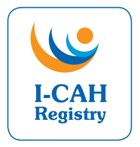 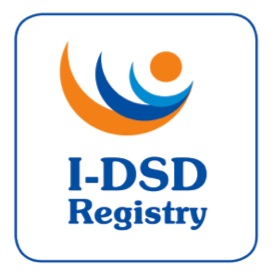 9th International-DSD/CAH Registry Steering Committee MeetingFriday 30th June 2017, 08:00-09:00amMeeting Room 93, Rigshospitalet, CopenhagenAgendaInvited Participants:Map showing location of Meeting Room 93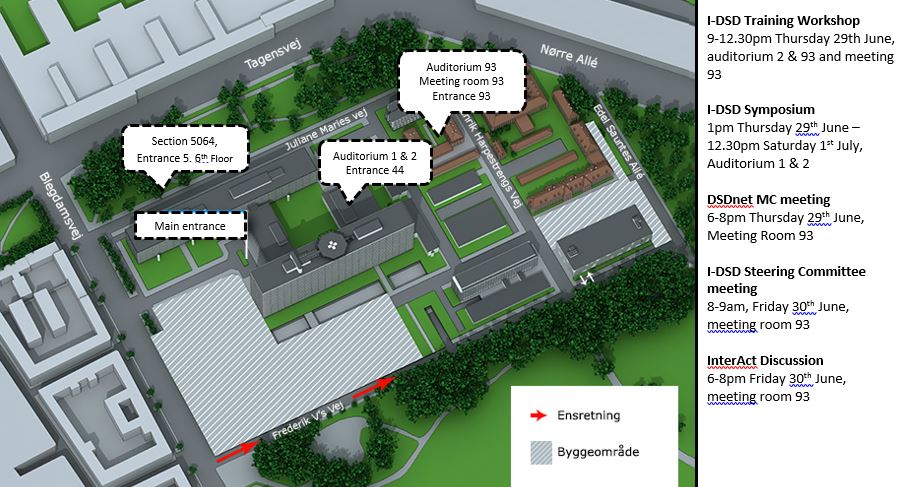 ItemPapers (to be precirculated)1.WelcomeChair (AN)2.Approval of Minutes of 8th SCChair (AN)Minutes3.Action List – updateFAAction List (see Minutes)4.Current TasksOngoing revisionsModulesPRO-CAHPhenotyping (DSDnet)Portuguese RegistryUsersPatient AccessCentre DetailsMetricsResearch ActivitiesI-DSD/CAH Research Support fundFAFAJBPatient view withCentre detailsMetrics List of Studies5.EndoERN & DSDnetOH6. Future DirectionsGovernance, Sustainability Charitable statusFA7. I-DSD Symposium 2019FA8.AOB  -  Staffing (Sam, Mariam)Date for next meetingNameRoleAffiliationAnna NordenstromChairKarolinska InstituteFaisal AhmedProject LeadUniversity of GlasgowOlaf HiortMemberUniversity of LübeckRodolfo ReyMemberCentro de Investigaciones Endocrinológicas, Buenos AiresAnu BashambooMemberInstitut PasteurStephanie BernsteinMemberUniversität GöttingenAmy WisniewskiMemberUniversity of Oklahoma Richard RossMemberUniversity of SheffieldJillian BryceProject ManagerUniversity of GlasgowMartina RodieCo-InvestigatorUniversity of GlasgowSam OkureDatabase developerUniversity of GlasgowHannah van HoveAdmin Support (Minutes)University of Glasgow